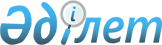 Қарақия ауданы бойынша сайлау учаскелерін құру туралы
					
			Күшін жойған
			
			
		
					Маңғыстау облысы Қарақия ауданы әкімінің 2011 жылғы 07 қазандағы № 92 Шешімі. Маңғыстау облысы Әділет департаментінде 2011 жылғы 20 қазанда № 11-4-124 тіркелді. Күші жойылды - Маңғыстау облысы Қарақия ауданы әкімінің 2015 жылғы 14 тамыздағы № 61 шешімімен      Ескерту. Күші жойылды – Маңғыстау облысы Қарақия ауданы әкімінің 14.08.2015 № 61 шешімімен(жарияланған күнінен кейін күнтізбелік он күн өткен соң қолданысқа енгізіледі).      «Қазақстан Республикасындағы сайлау туралы» Қазақстан Республикасының 1995 жылғы 28 қыркүйектегі Конституциялық Заңының 23 бабының 1, 2 тармақтарына және «Қазақстан Республикасындағы жергілікті мемлекеттік басқару және өзін - өзі басқару туралы» 2001 жылғы 23 қаңтардағы № 148 - ІІ Қазақстан Республикасының Заңының 37 бабына сәйкес, Қарақия ауданының әкімі ШЕШІМ ЕТТІ:



      1. Қарақия ауданы әкімінің 25 сәуірдегі 2011 жылғы № 39 «Қарақия ауданы бойынша сайлау учаскелерін құру туралы» шешімінің күші жойылған деп танылсын (Нормативтік құқықтық акті мемлекеттік тіркеудің тізіліміне № 11-4-117 енгізілген, «Қарақия» газетінде 01 маусым 2011 жылы № 23/428/ ресми жарияланған).



      2. Қарақия ауданы бойынша сайлау учаскелері қосымшаға сәйкес құрылсын.



      3. Сайлау учаскелері Қазақстан Республикасының 1995 жылғы 28 қыркүйектегі «Қазақстан Республикасындағы сайлау туралы» Конституциялық заңының 23 - бабының талаптары сақтала отырып бұқаралық ақпарат құралдары арқылы сайлаушыларға хабардар етілсін.



      4. Осы шешімнің орындалуын бақылау аудан әкімінің аппарат басшысы А.К.Абиловке жүктелсін.



      5. Шешім Әділет органдарында мемлекеттік тіркеуден өткен күнінен бастап күшіне және алғаш ресми жарияланған күннен бастап қолданысқа енгізіледі.      Аудан әкімі                             Ә.Дауылбаев      «КЕЛІСІЛДІ»

      Аудандық сайлау комиссиясының

      төрағасы

      Ә.Ермұханов

      07 қазан 2011 жыл

Қарақия ауданы әкімінің

2011 жылғы 07 қазандағы

№ 92 шешіміне

қосымша Қарақия ауданы бойынша сайлау учаскелері: 

№ 97 сайлау учаскесі      Орталығы: Құрық селосы, 1 шағын аудан, мәдениет үйі. (1 қабат, фойе)

      Шекарасы: 1 шағын аудан; 2 шағын ауданның № 4 - 47 үйлері; С.Датұлы, Қ.Сүйеуов, Ардагер көшелері. 

№ 98 сайлау учаскесі      Орталығы:Құрық селосы, Абай көшесі, 55. № 9 орта мектеп.(1 қабат, дәліз)

      Шекарасы: 2 шағын ауданның 49 - 55 үйлері; 3, 3 «а», 4, 5, 9, 10, 13, 14 шағын аудандар; Сәтпев көшесінің 29 - 38 үйлер; Маметова көшесінің № 25 - 49 а үйлері; Т.Алиев көшесінің № 29 - 48 үйлері; Жангельдин көшесінің № 16, 18, 20, 22, 24, 26, 28, 28 а үйлері; Барлаушы Массиві көшесі; С.Әлиев көшесінің № 16 - 38 а үйлері; Абай көшесінің 2, 4, 6, 8, 10, 12, 14 - 28 а үйлері; Ш.Уәлиханов көшесінің № 17 - 28 а үйлері, Карьер көшесі. 

№ 99 сайлау учаскесі      Орталығы: Құрық селосы, Автобаза көшесі, 77, № 6 орта мектеп. (1 қабат, дәліз)

      Шекарасы: «Жолаушылар» Массиві көшесі; Сәтпаев көшесінің № 1 - 28 үйлері; Жангельдин көшесінің № 1 - 14 а, 15, 17, 19, 21, 23, 25, 27 үйлері; Маметова көшесінің № 1 - 24 үйлері; Т.Алиев көшесінің № 1 - 28 а үйлері; С. Әлиев көшесінің № 1 - 14 а үйлері; Абай көшесінің № 1, 3, 5, 7, 9, 11, 13 үйлері; Ш.Уәлиханов көшесінің № 1 - 14 а үйлері; Автобаза көшесі; Қазақ ауылы көшесі; Авиатор көшесі; Сельхоз көшесі; Подстанция көшесі; Жыланды қыстақтарындағы үйлер; «Ерсай» жұмысшылар қалашығы; № 2018 әскери бөлімінің «Жыланды» шекарашылар заставасы, «Песчаный», «Жыланды» техникалық бақылау бекеттері. 

№ 100 сайлау учаскесі      Орталығы: Ералиев станциясы, № 2 бастауыш мектеп. (1 қабат, дәліз)

      Шекарасы: Ералиев станциясы; «Аппақ» шағын ауданы. 

№ 101 сайлау учаскесі      Орталығы: Мұнайшы кенті, № 5 орта мектеп. (1 қабат, дәліз)

      Шекарасы: «Теміржолшы», «Ардагер», «Арман», «Көктем», «Бәйтерек» шағын аудандары; Қазақ ауыл көшесі; Шұкырой, Асар, Шынжыр - 1, Шынжыр - 2, Қонайқора, Бисенбай, Тасболат, Кожабай қора қыстақтарындағы үйлер. 

№ 102 сайлау учаскесі      Орталығы: Мұнайшы кенті, № 7 орта мектеп. (1 қабат, дәліз)

      Шекарасы: «Салтанат», «Жаңақұрылыс», «Акбөбек-1», «Акбөбек - 2», «Мұрагер», «Жаңақұрылыс - 2», «ВПЧ - 18» шағын аудандары.

№ 103 сайлау учаскесі      Орталығы: Жетібай кенті, № 3 орта мектеп. (1 қабат, дәліз)

      Шекарасы: «Астана», «Геофизика», «Ш.Ыбырайымұлы», «2 - қазақ ауыл», «Аэропорт» шағын аудандары; 

№ 104 сайлау учаскесі      Орталығы: Жетібай кенті, Қарақия кәсіптік лицейі. (1 қабат, дәліз)

      Шекарасы: «Жаңақұрылыс» шағын ауданының № 1 - 111, 154 - 194 үйлері. 

№ 105 сайлау учаскесі      Орталығы: Жетібай кенті, Жетібай балалар өнер мектебі. (1 қабат, дәліз)

      Шекарасы: «Мұнайшы - 1», «Мұнайшы - 2», «Ұлутас», «Т.Аубакіров» шағын аудандары; «Жаңақұрылыс» шағын ауданының № 195 - 211 үйлері; Төлендиев көшесі; «Тасболат», «Хазар» жұмысшылар қалашықтары. 

№ 106 сайлау учаскесі      Орталығы: Жетібай кенті, мәдениет үйі. (1 қабат,фойе)

      Шекарасы: «Жаңақұрылыс» шағын ауданының: № 112 - 153 үйлер; «Қ.Күржіманұлы», «М.Өскінбаев» шағын аудандары. 

№ 107 сайлау учаскесі      Орталығы: Жетібай кенті, № 8 орта мектеп. (1 қабат, дәліз)

      Шекарасы: «Ж.Мыңбаев», «Қалманбетұлы», «Т.Әлиев», «С.Жанғабылұлы» шағын ауданыдары; «Жаңақұрылыс» шағын ауданының № 212 - 244 үйлері; № 2, № 6, № 10 жатақханалар. 

№ 108 сайлау учаскесі      Орталығы: Сенек селосы, мәдениет үйі. ( 1 қабат,фойе)

      Шекарасы: Сенек селосы; «Сенек» ЖШС территориялары, № 1, № 2 фермаларды қоспағанда. 

№ 109 сайлау учаскесі      Орталығы: Аққұдық селосы, Аққұдық орталау мектебі. (1 қабат, дәліз)

      Шекарасы: Аққұдық селосы; «Сенек» ЖШС – нің № 1, № 2 фермаларының территориялары. 

№ 110 сайлау учаскесі      Орталығы: Бостан селосы, мәдениет үйі. (1 қабат, фойе)

      Шекарасы: Бостан селосы; Қарақұдық, Қызылсу, Дәрмен, Ербасын, Әндижан, Жаңасу, Күйеутам, Аққора, Соқыр қыстақтарындағы үйлер. 

№ 111 сайлау учаскесі      Орталығы: Кұланды селосы, Кұланды орта мектебі. (2 қабат, дәліз)

      Шекарасы: Қ.Күржіманұлы, С.Бегендікұлы, М.Өскімбайұлы, Е.Айшуақұлы, А.Төлеуұлы, О.Тұрмағанбетұлы, Т.Балтабасұлы, С.Жанғабылұлы көшелері; Төлеп, Шапалақ, Сақсорқа, Қарабарақты, Сарытақыр, Көкімбай, Мойынсу, Өзенойы, Қауынды - Қорғанбай, Жазыгүрлі, Базыгүрлі қыстақтарындағы үйлер.РЕШЕНИЕ
					© 2012. Қазақстан Республикасы Әділет министрлігінің «Қазақстан Республикасының Заңнама және құқықтық ақпарат институты» ШЖҚ РМК
				